國立苗栗高級商業職業學校110學年度第一學期技優甄審新生輔導座談會◎開會時間：110年9月10日(星期五) 12：30 ~ 13：00◎開會地點：生涯規劃教室國立苗栗高級商業職業學校110學年度第一學期原住民學生輔導座談會◎座談時間：110年9月15日(星期三) 12：30 ~ 13：00◎座談地點：生涯規劃教室國立苗栗高級商業職業學校110學年度第一學期原住民學生輔導座談會◎座談時間：110年9月15日(星期三) 12：30 ~ 13：00◎座談地點：生涯規劃教室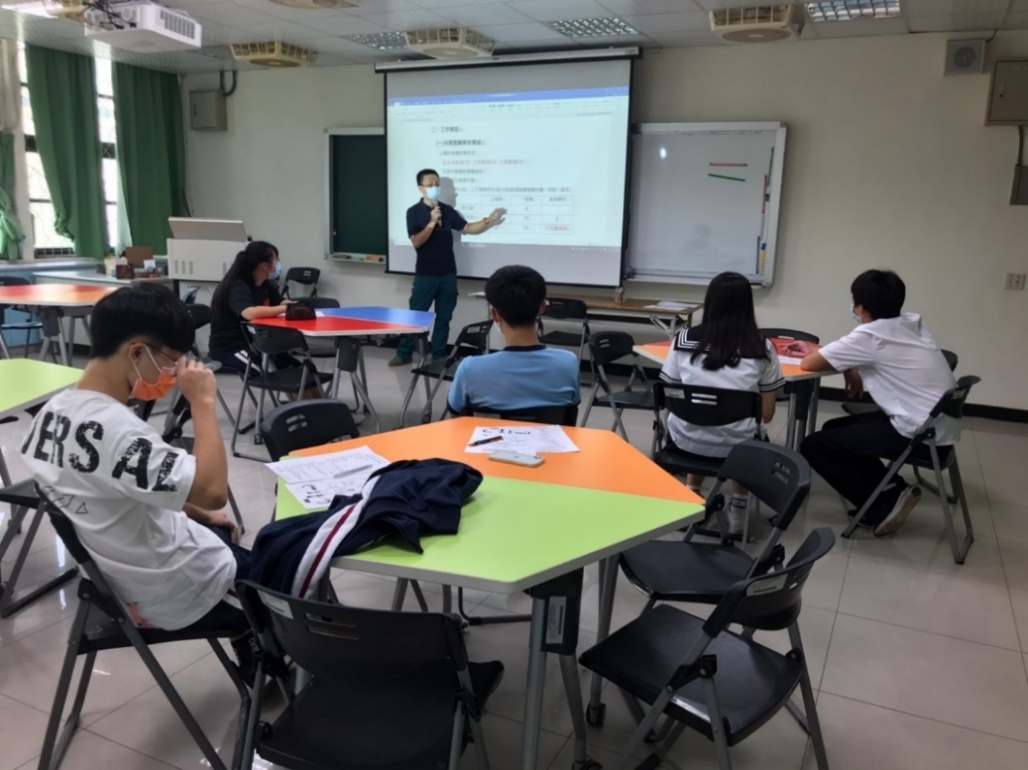 輔導老師介紹輔導室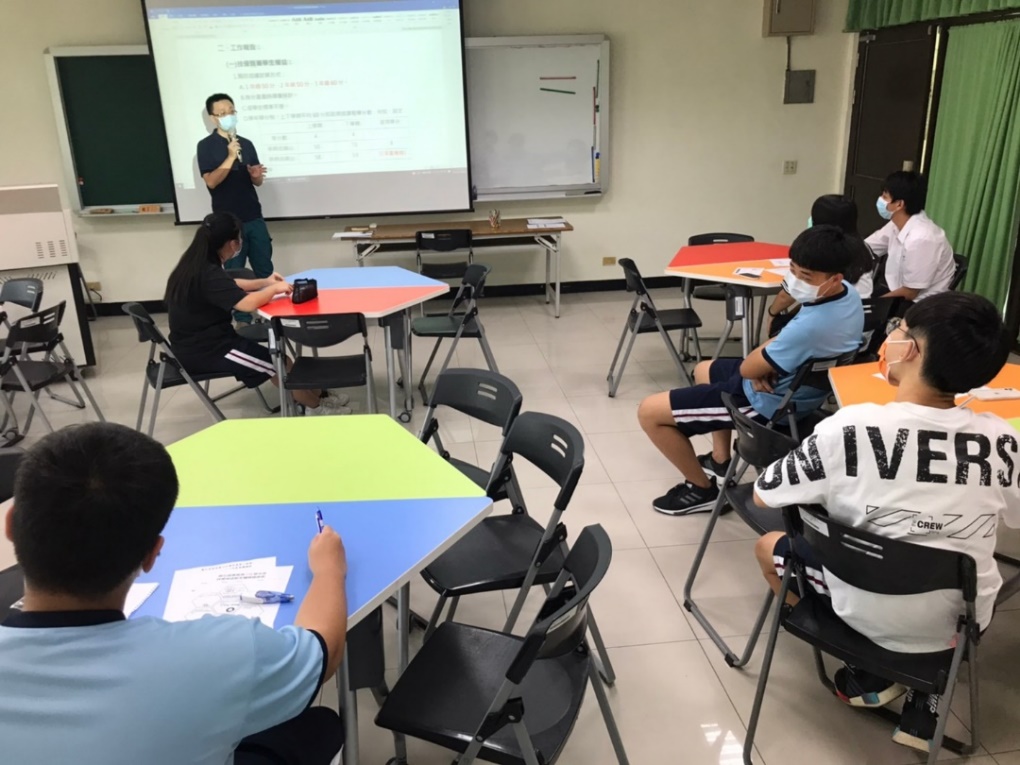 了解學生情況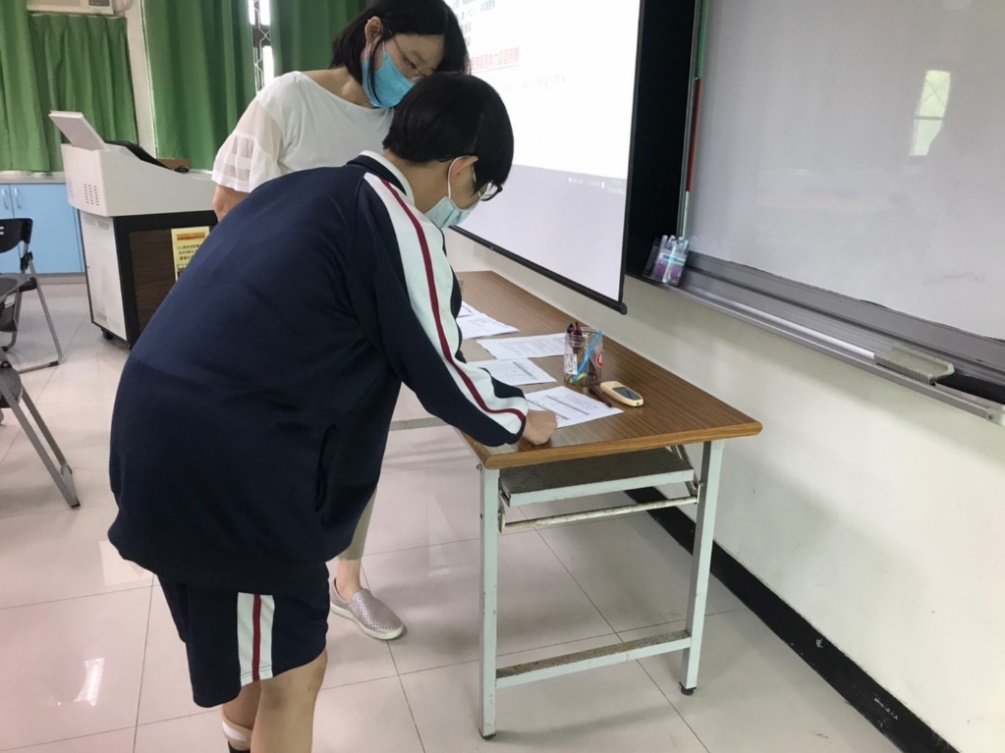 學生報到領取資料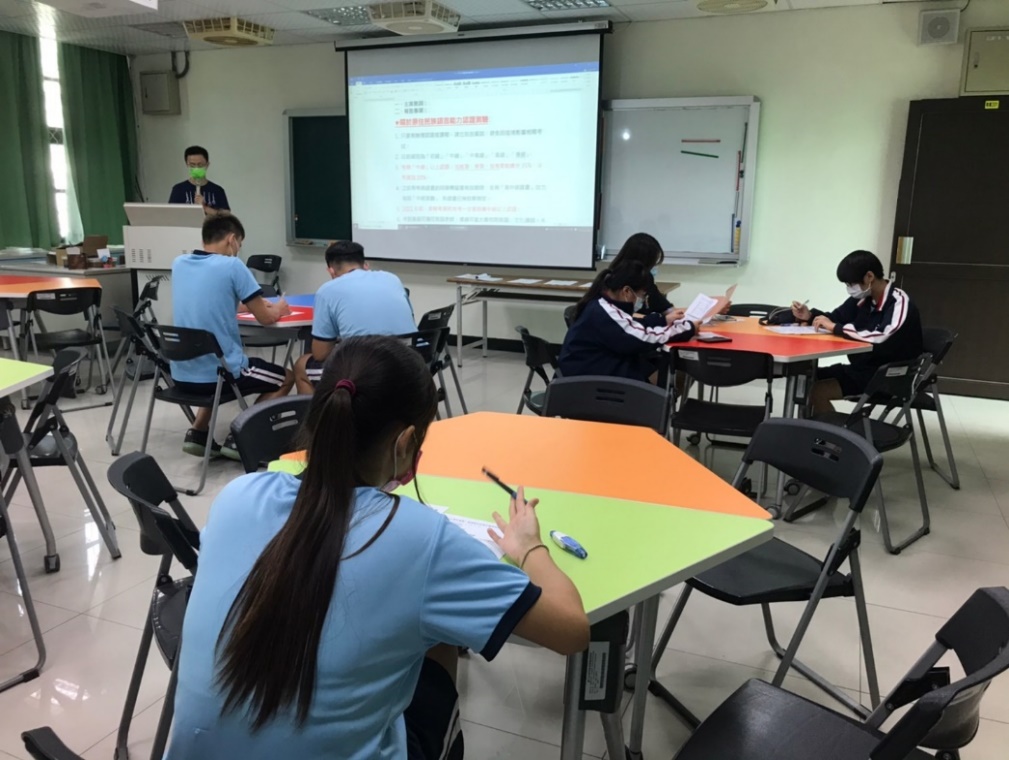 族語認證相關資源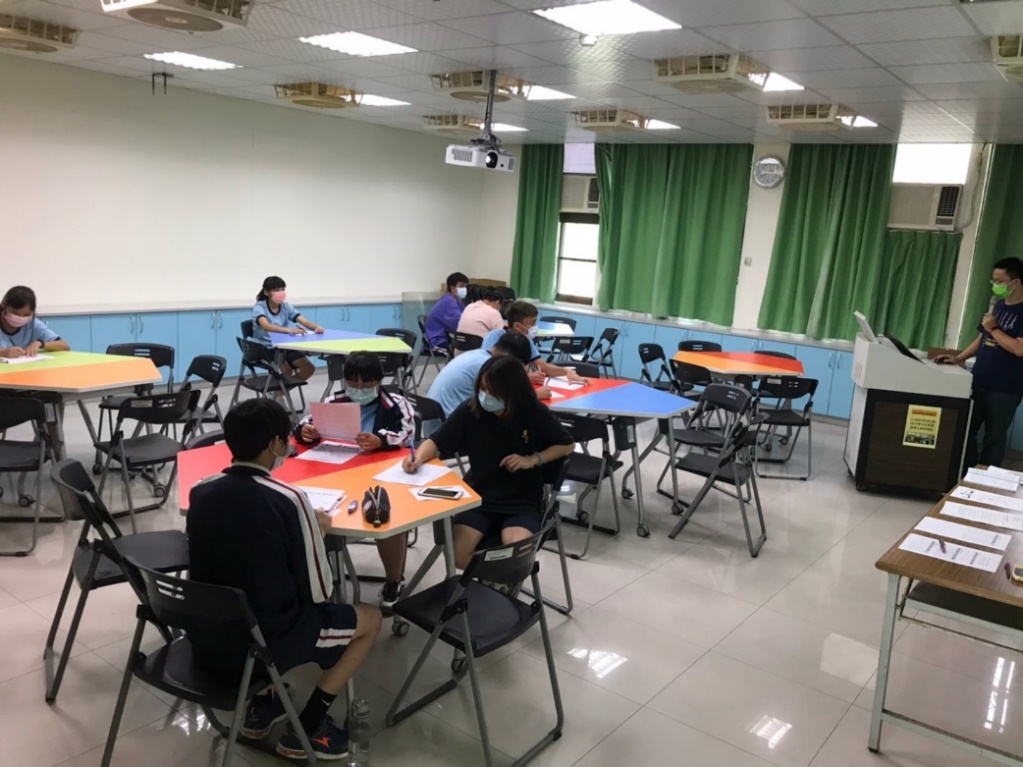 提醒升學權益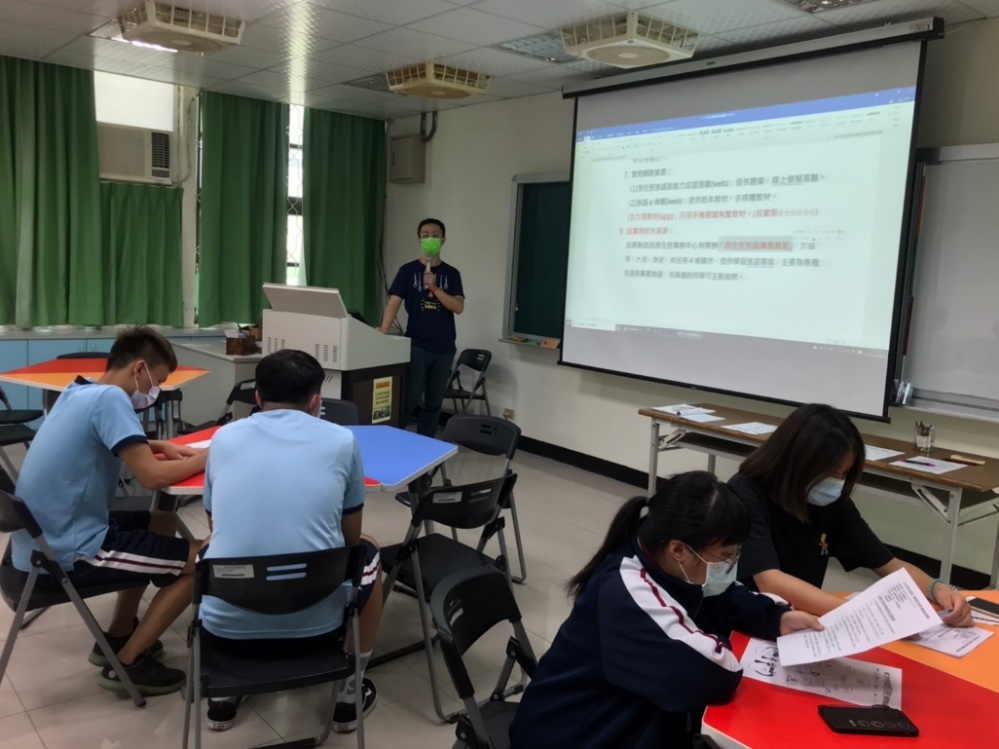 鼓勵學生把握時間報名相關測驗級檢定